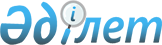 О внесении изменений в решение маслихата от 31 октября 2014 года № 283 "Об утверждении Правил оказания жилищной помощи"Решение маслихата Карабалыкского района Костанайской области от 11 мая 2020 года № 491. Зарегистрировано Департаментом юстиции Костанайской области 20 мая 2020 года № 9202
      В соответствии со статьей 97 Закона Республики Казахстан от 16 апреля 1997 года "О жилищных отношениях" Карабалыкский районный маслихат РЕШИЛ:
      1. Внести в решение маслихата "Об утверждении Правил оказания жилищной помощи" от 31 октября 2014 года № 283 (опубликовано 4 декабря 2014 года в районной газете "Айна", зарегистрировано в Реестре государственной регистрации нормативных правовых актов за № 5173) следующие изменения:
      в Правилах оказания жилищной помощи, утвержденных указанным решением:
      пункт 1 изложить в новой редакции:
      "1. Жилищная помощь предоставляется малообеспеченным семьям (гражданам), постоянно зарегистрированным и проживающим на территории Карабалыкского района в жилище, которое находится на праве собственности как единственное жилище в Республике Казахстан, а также нанимателям (поднанимателям) жилища из государственного жилищного фонда и жилища, арендованного местным исполнительным органом в частном жилищном фонде, на оплату:
      1) расходов на управление объектом кондоминиума и содержание общего имущества объекта кондоминиума, в том числе на капитальный ремонт общего имущества объекта кондоминиума;
      2) потребления коммунальных услуг и услуг связи в части увеличения абонентской платы за телефон, подключенный к сети телекоммуникаций;
      3) расходов за пользование жилищем из государственного жилищного фонда и жилищем, арендованным местным исполнительным органом в частном жилищном фонде.
      Расходы малообеспеченных семей (граждан), принимаемые к исчислению жилищной помощи, определяются как сумма расходов по каждому из вышеуказанных направлений.";
      пункт 2 изложить в новой редакции:
      "2. Жилищная помощь оказывается один раз в квартал государственным учреждением "Отдел занятости и социальных программ акимата Карабалыкского района" (далее – уполномоченный орган).
      Для назначения жилищной помощи семья (гражданин) (далее – услугополучатель) (либо его представитель по нотариально заверенной доверенности) обращается в филиал некоммерческого акционерного общества "Государственная корпорация "Правительство для граждан" по Костанайской области (далее – Государственная корпорация) и/или посредствам веб-портал "электронного правительства" www.egov.kz (далее – портал) и представляет следующие документы:
      1) заявление;
      2) документ, удостоверяющий личность заявителя (оригинал представляется для идентификации личности услугополучателя);
      3) документы, подтверждающие доходы семьи (за исключением сведений получаемых из соответствующих государственных информационных систем);
      4) справка с места работы либо справка о регистрации в качестве безработного лица (за исключением сведений получаемых из соответствующих государственных информационных систем);
      5) сведения об алиментах на детей и других иждивенцев;
      6) банковский счет;
      7) счета о размерах ежемесячных взносов на содержание жилого дома (жилого здания);
      8) счета на потребление коммунальных услуг;
      9) квитанцию-счет за услуги телекоммуникаций или копия договора на оказание услуг связи;
      10) счет о размере арендной платы за пользование жилищем из государственного жилищного фонда и жилищем, арендованным местным исполнительным органом в частном жилищном фонде, предъявленный местным исполнительным органом.
      Истребование документов, не предусмотренных настоящим пунктом, не допускается.";
      пункт 3 изложить в новой редакции:
      "3. Уполномоченный орган предоставляет результат оказания жилищной помощи со дня сдачи пакета документов в Государственную корпорацию, при обращении на портал – 8 (восемь) рабочих дней.";
      пункт 10 изложить в новой редакции:
      "10. Размер жилищной помощи определяется как разница между суммой оплаты расходов на управление объектом кондоминиума и содержание общего имущества объекта кондоминиума, в том числе на капитальный ремонт общего имущества объекта кондоминиума, потребления коммунальных услуг и услуг связи в части увеличения абонентской платы за телефон, подключенный к сети телекоммуникаций, расходов за пользование жилищем из государственного жилищного фонда и жилищем, арендованным местным исполнительным органом в частном жилищном фонде, в пределах норм и предельно-допустимого уровня расходов семьи (граждан) на эти цели.".
      2. Настоящее решение вводится в действие по истечении десяти календарных дней после дня его первого официального опубликования и распространяет свое действие на отношения, возникшие с 10 января 2020 года.
					© 2012. РГП на ПХВ «Институт законодательства и правовой информации Республики Казахстан» Министерства юстиции Республики Казахстан
				
      Председатель сессии 

В. Гизатов

      Cекретарь районного маслихата 

А. Тюлюбаев
